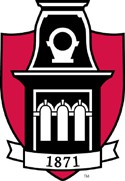 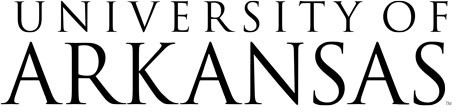 Associate Vice Chancellor Business AffairsQ&A Addendum # 2Next Generation Network ModernizationRFP # 03182024This document provides question and answer information pertaining to the above captioned RFP and will be updated as necessary.REMINDER: It is the Respondent's responsibility to thoroughly read and examine the entireBid document and any addenda to the Bid.Posted  04/03/2024Could we get a detailed network topology diagram of the data center network?  This helps us understand the required components to build a non-blocking design (including interconnect cabling and optic types and quantities).UA Response:  Data center topology and/or network asset inventory counts could be provided following execution of individual Non-Disclosure Agreements with vendors invited to Phase II.  However, the existing legacy data center design should be used for reference purposes only, as UA expects to rearchitect the design of the data center network through this process and would anticipate leveraging the Conceptual Reviews to better guide the respondents.In reviewing the RFP in more detail, I see there is a schedule of liquidated damages.  HBS will not agree to those terms.  Should I presume these are non-negotiable for the University of Arkansas in reference to this RFP?UA Response:  It is the intent of the University that any contract resulting from the RFP adhere to the terms and conditions provided in the RFP.  Please note Section 10.3 of the RFP, which provides as follows:Any exceptions to any of the terms, conditions, specifications, protocols, and/or other requirements listed in this RFP must be clearly noted by reference to the page number, section, or other identifying reference in this RFP. All information regarding such exceptions to content or requirements must be noted in the same sequence as its appearance in this RFP.Such exceptions will be taken into consideration when evaluating the proposals and negotiating any resulting contract.  Notwithstanding the foregoing, the University is not required include any proposed exception in a contract even if the applicable proposal is selected in an intent to award notice.  In such a case, the University would discuss any proposed exceptions with the proposed awardee as part of contract negotiations, and if the parties are not able to reach an agreement within a time deemed reasonable by the University (for whatever reasons), the University may reconsider the proposals of other respondents and, if appropriate, enter into contract negotiations with one or more of the other respondents.Is there any notation on cybersecurity insurance liability? Is that a requirement?UA Response: At this time UA does not have a cybersecurity insurance requirement for this scope work.1/13/2022